Нестандартный подход учителя к объяснению темы «Родственные (однокоренные) слова» с использованием эффективных приемов, способствующих скорейшему осмыслению понятияУчитель-дефектолог: Рыжикова Диана Сергеевна     Значение своевременного и качественного осмысления младшими школьниками понятия «родственные слова» («однокоренные слова») переоценить невозможно. Это понимание лежит в основе дальнейшего правильного словообразования, функционального расширения словарного запаса, умения применять на практике основные орфографические правила, выполнять детьми разного рода грамматические задания. А значит, напрямую отражается на качестве письма и успешности выполнения части грамматических заданий.     Однако, понятие «родственных слов», как категория абстрактная, вызывает выраженные затруднения у детей на этапе первичного осмысления и требует от педагога применения различных приемов, облегчающих осмысление абстрактных понятий. Ведь помимо формирования собственно представлений о группе «слов-родственников», педагогу необходимо  обеспечить и разграничение между ними и словами тех же семантических групп, словами с омонимичными корнями, словами-синонимами. Задача, согласитесь, не из простых.    Хочу поделиться нестандартным приемом формирования понятия «родственные слова», к которому я, как коррекционный педагог, пришла практическим путем, много лет работая с категорией особенных детей, в том числе, над данной темой. Основная идея – перенос их личного жизненного опыта на формирование сложных абстрактных понятий, в данном случае -  понятие «родственных слов». Именно с формулировкой «родственных», а не «однокоренных» на этапе осмысления и объяснения темы учителем.     Итак, приступим. В начале урока педагог предлагает детям картину с изображением двух детей-близнецов, имеющих полное внешнее сходство. И спрашивает, по мнению детей, могут ли эти ребята на картине быть родственниками. Дети однозначно соглашаются, утверждая, что это братья. Учитель просит аргументировать свой ответ. Тогда ученики указывают на выраженное внешнее сходство. Учитель резюмирует: то есть, люди, являющиеся родственниками, имеют внешнее сходство. Причем, близнецы имеют почти полное внешнее сходство, а другие могут в чем-то больше отличаться, но обязательно какие-то черты будут совпадать: нос, разрез глаз, улыбка, овал лица и т.д.      На возражение критически настроенных учеников с утверждением «а мы с братом совсем не похожи», педагог может предложить сравнить внешность этих мало похожих братьев с третьим, случайно выбранным ребенком из класса. И выяснится, что какие-то сходства между братьями все равно найдутся. Так, после  окончательного согласия, формируем первое условие в выделении братьев-родственников из массы: наличие внешнего сходства.     Далее педагог обращает внимание,  что иногда совершенно чужие друг другу люди тоже могут иметь выраженное внешнее сходство, но не являться братьями. Что же еще  должно объединять братьев помимо внешнего сходства, спрашивает учитель. И здесь, в процессе дискуссии, класс приходит к выводу, что родных братьев объединяет одно происхождение – у них одна мама. И важно сделать акцент не столько на «маме», сколько на «происхождении». Так формируем второе условие в выделении братьев-родственников из массы: одно происхождение (произошли от одной мамы).      Повторюсь, что самостоятельный процесс выделения детьми этих двух условий, происходит с опорой на зрительные образы, представленные картиной ниже. Что значительно облегчает задачу и переводит абстракцию в конкретные образные представления-подкрепления.      Далее, педагог переносит совместно   обобщенный личный опыт с людей на категорию слов русского языка и анализирует нижнюю часть плаката. Сообщает, что среди множества слов, как среди людей,  тоже есть слова-родственники: как очень похожие друг на друга, так и имеющие только некоторые общие черты во внешнем строении. Такие сходства мы видим глазами и проявляются они  в совпадении написания части слов (одинаковое сочетание букв). И, как у людей, есть слова, внешне очень сходные, но не являющиеся родственниками, так как имеют разное происхождение, разную «маму».     Здесь разбираем конкретный пример группы родственных слов с корнем «сад», проверяя соблюдение обоих условий. Первое условие внешнего сходства (часть слова с  совпадением по буквенному составу) в словах: садик, садовый, рассада, садовник. Находим и выделяем в словах общее совпадение букв «сад». После чего проверяем второе условие: общее происхождение слов. Их обязательную смысловую связь с понятием «сад», опираясь на картинку-образ с плаката. Сад – слово «мама» - место, где специально посажены и растут, в денном случае, цветы. Садик – это маленький сад. Садовый – имеющий отношение к саду. Рассада – маленькое растение в саду. Садовник – работник сада.      Все эти слова – родственники. Так как выполнены оба условия:Каждое из слов имеет общую часть в буквенном составе (сад).Каждое из них имеет отношение к понятию «сад» и произошло от него (слово сад – есть  «мама»).     Далее  проводим закрепление умения выделять родственные слова на основе двух условий и параллельное первичное разграничение родственных слов со словами, имеющими омонимичные корни и словами, сходными по смысловому значению.      Для этого предлагаем занимательное упражнение «Семейный аттракцион».     Учитель сообщает, что в сквере одного из городов слов русского языка открылся удивительный семейный аттракцион. И участвовать в нем имеют право только трое родственников сразу. Все слова города устремились попасть на новое развлечение. Так, слово «рис» пришло со словами «рисовый» и «рисунок», слово «красавица» привела «красавчика» и «красильщика», «поле» привело «полянку» и «поля», «мандарин» пришел с «апельсином» и «яблоком».  Детям необходимо определить, пользуясь полученными знаниями (двумя условиями родственных связей), кто из слов сможет участвовать в семейном аттракционе, а кто нет.     Рассуждения проходят так:Рис, рисовый, рисунок:1 условие: наличие общей части буквенного состава «рис» во всех словах. Выполнено.2 условие: рис – это крупа белого цвета, происходит от слова «рис». Рисовый – сделанный из риса. Рисунок – не имеет отношение к «рису», происходит от слова «рисовать».Вывод: слова «рис» и «рисовый» - родственные. «Рисунок» – нет.Мандарин, апельсин, яблоко:1 условие: не соблюдено, та как у этих слов нет общей части буквенного состава. Они – не родственники друг другу.     Так, после проверки всех групп слов на соблюдение двух условий, дети, под руководством педагога, приходят к выводу, что в семейном аттракционе сможет принять участие только группа слов «поле», «полянка», «поля», так как только все они – родственные.     Таким образом, при объяснении данной темы были использованы приемы:1. Привлечение и обобщение личного жизненного опыта детей по выделению родственников среди группы людей и перенос этого опыта на «уровень слов русского языка», 2. Перевод абстрактных понятий в конкретные образные представления-подкрепления.        Что помогает младшим школьникам, в ненавязчивой игровой форме, получить первые знания по сложной теме «родственные слова».  А так же, в рамках одного урока, провести учителю  работу  по обучению способам выделения родственных слов из группы других, формированию умения дифференцировать родственные слова со словами сходными по написанию (омонимичными корнями) и смысловому значению. Это будет  служить профилактикой различного рода ошибок и базой для успешного применения многих орфографических правил.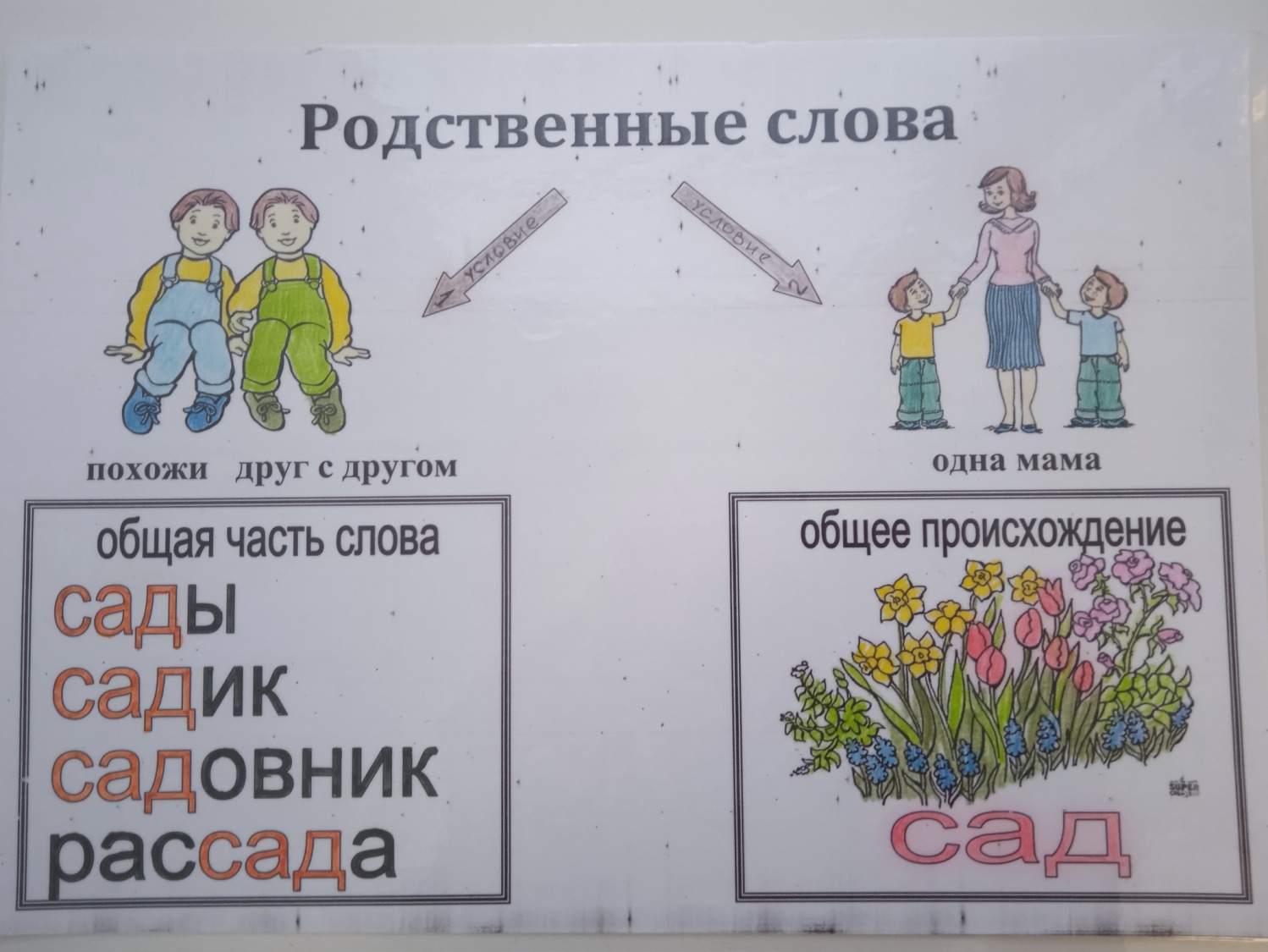 